RASIONALITAS PENGGUNAAN KORTIKOSTEROID PADA PASIEN ASMA DI RAWAT INAP RUMAH SAKIT ISLAM SITI RAHMAH PADANGTAHUN 2022 SKRIPSI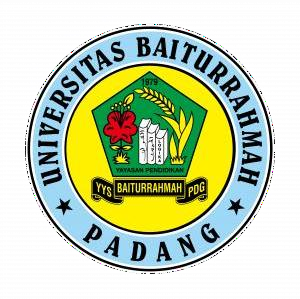 Diajukan sebagai syarat untuk memperoleh gelar Sarjana Farmasi pada Fakultas Ilmu Kesehatan Universitas BaiturrahmahREVALDI DWI PUTRA 1910070150040PRODI FARMASI KLINIS FAKULTAS ILMU KESEHATAN UNIVERSITAS BAITURRAHMAH PADANG2023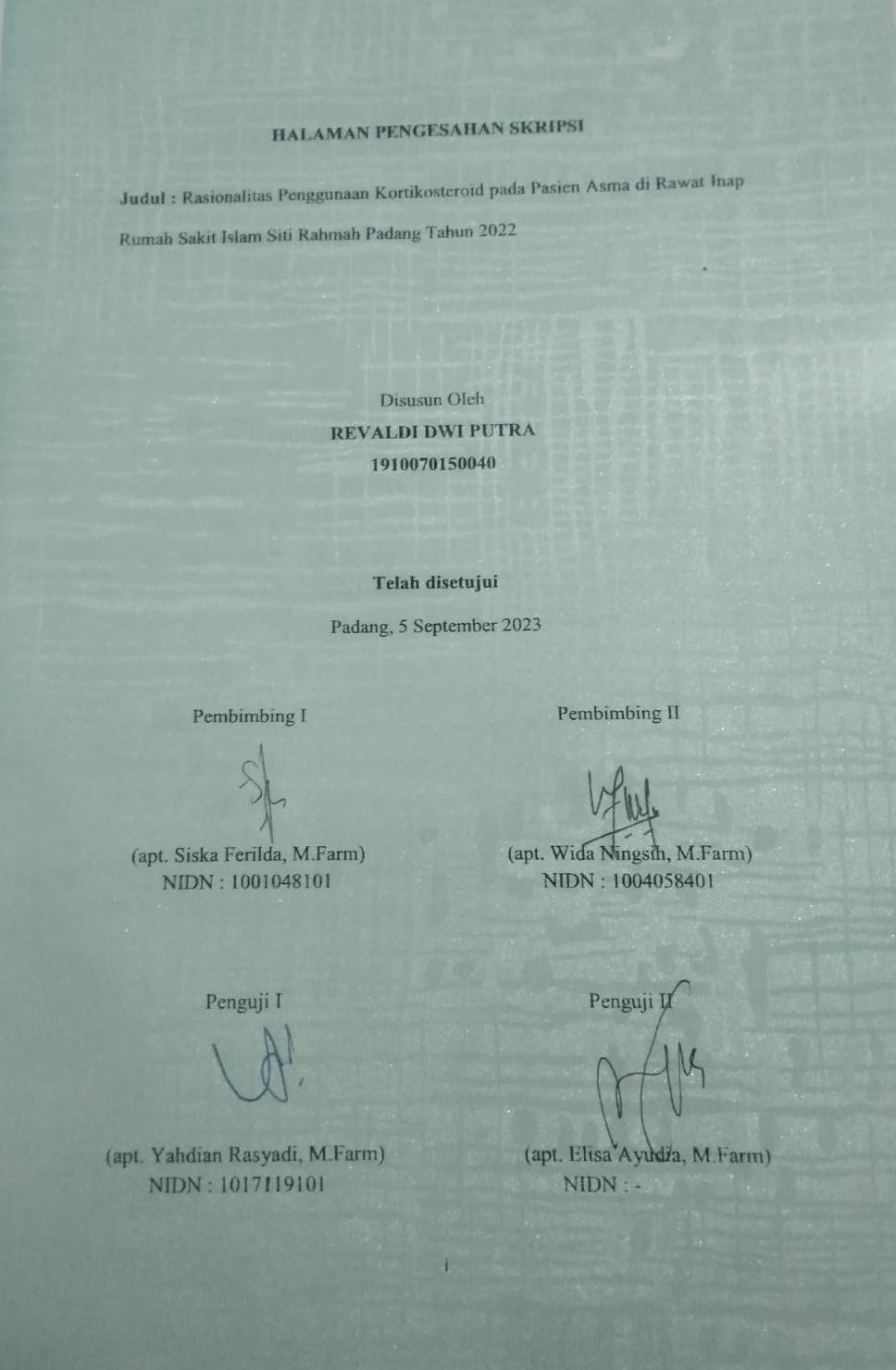 HALAMAN PENGESAHAN SKRIPSIJudul : Rasionalitas Penggunaan Kortikosteroid pada Pasien Asma di Rawat Inap Rumah Sakit Islam Siti Rahmah Padang Tahun 2022Disusun OlehREVALDI DWI PUTRA 1910070150040Telah disetujuiPadang, 5 September 2023Pembimbing I	Pembimbing II(apt. Siska Ferilda, M.Farm)	(apt. Wida Ningsih, M.Farm)Penguji I	Penguji IIiPERNYATAAN KEASLIAN PENELITIANYang bertanda tangan dibawah ini, Nama	: Revaldi Dwi PutraNIM	1910070150040Mahasiswa	: Program Pendidikan Sarjana Farmasi Fakultas Ilmu Kesehatan Universitas Baiturrahmah, Padang.Dengan ini menyatakan bahwa,Karya tulis saya ini berupa skripsi dengan judul “Rasionalitas Penggunaan Kortikosteroid pada Pasien Asma di Rawat Inap Rumah Sakit Islam Siti Rahmah Padang Tahun 2022” adalah asli dan belum pernah dipublikasi atau diajukan untuk mendapatkan gelar akdemik di Universitas Baiturrahmah maupun di perguruan tinggi lain.Karya tulis ini adalah murni gagasan, rumusan dan penelitian saya sendiri, tanpa bantuan orang lain kecuali pembimbing dan pihak lain sepengetahuan pembimbing.Dalam karya tulis ini tidak terdapat karya atau pendapat yang telah ditulis atau dipublikasikan orang lain kecuali secara tertulis dengan jelas dicantumkan sebagai acuan dalam naskah dengan disebutkan nama pengarang dan judul buku aslinya serta dicantumkan dalam daftar Pustaka.Apabila terdapat penyimpangan dalam pernyataan ini, saya bersedia menerima sanksi akademik berupa pencabutan gelar yang telah diperoleh karena karya tulis ini, serta sanksi lain sesuai norma dan hukum yang berlaku.Padang, 5 September 2023 Yang membuat pernyataan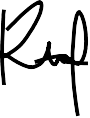 Revaldi Dwi PutraKATA PENGANTARPuji syukur saya panjatkan atas kehadirat Tuhan Yang Maha Esa, karena atas berkat dan rahmat-Nya saya dapat menyelesaikan Skripsi ini. Penulisan Skripsi ini dilakukan dalam rangka memenuhi salah satu syarat untuk mencapai gelar Sarjana Farmasi di Fakultas Ilmu Kesehatan Universitas Baiturrahmah. Saya menyadari sangatlah sulit bagi saya untuk menyelesaikan Skripsi ini tanpa bantuan dan bimbingan dari berbagai pihak sejak penyusunan proposal sampai dengan terselesaikannya skripsi ini. Bersama ini saya menyampaikan terima kasih yang sebesar-besarnya serta penghargaan yang setinggi-tingginya kepada :apt. Eka Desnita, M.Farm selaku Ketua Prodi Farmasi Klinis Fakultas Ilmu Kesehatan Universitas Baiturrahmah yang telah memberikan sarana dan prasarana kepada saya sehingga dapat menyelesaikan Skripsi ini dengan baik dan lancar.apt. Siska Ferilda, M.Farm selaku Dosen Pembimbing I yang dengan sabar telah meluangkan waktu, tenaga dan pikiran untuk membimbing saya dalam penyusunan Skripsi ini.apt. Wida Ningsih, M.Farm selaku Dosen Pembimbing II yang dengan sabar telah meluangkan waktu, tenaga dan pikiran untuk membimbing saya dalam penyusunan Skripsi ini.apt. Yahdian Rasyadi, M.Farm selaku Dosen Penguji I yang telah meluangkan waktu untuk menguji serta memberikan kritikan dalam penyusunan Skripsi ini.apt. Elisa Ayudia, M.Farm selaku Dosen Penguji II yang telah meluangkan waktu untuk menguji serta memberikan kritikan dalam penyusunan Skripsi ini.Segenap Dosen Farmasi Klinis Fakultas Ilmu Kesehatan Universitas Baiturrrahmah yang telah mendidik dan memberikan ilmu selama kuliah dan Akademik yang selalu sabar melayani segala administrasi selama proses penelitian ini.Ayah, Ibu, Kakak dan Adik serta keluarga saya yang senantiasa memberikan dukungan moral maupun material dalam menyelesaikan Skripsi ini.Teman-teman terdekat yang senantiasa memberikan dukungan dan waktu dalam penelitian dan penulisan Skripsi ini.Dalam penulisan laporan skripsi ini, tentunya masih terdapat kekurangan dalam penulisannya karena keterbatasan pengalaman dan pengetahuan yang dimiliki oleh penulis. Oleh karena itu, penulis dapat diberikan masukan yang dapat membangun kesempurnaan dalam penulisan ini.Akhir kata, saya berharap Tuhan Yang Maha Esa berkenan membalas segala kebaikan semua pihak yang telah mebantu. Semoga Skripsi ini dapat bermanfaat bagi kita semua.Padang, 5 September 2023Revaldi Dwi PutraABSTRAKRasionalitas Penggunaan Kortikosteroid pada Pasien Asma di Rawat Inap Rumah Sakit Islam Siti Rahmah Padang Tahun 2022Revaldi Dwi PutraLatar belakang : Asma merupakan penyakit inflamasi kronik saluran pernapasan, Inflamasi kronik tersebut menyebabkan saluran napas menjadi sempit, sehingga mengganggu proses bernapas yang normal. Kortikosteroid merupakan golongan obat anti inflamasi yang paling efektif untuk pengobatan asma. Efek penggunaan kostikosteroid dapat menyebabkan terjadinya peningkatan tekanan intrakranial, peningkatan gula darah, dan risiko terkena infeksi internal. Oleh karena itu, pemberian kortikosteroid perlu diberikan secara tepat dan rasional. Tujuan : Untuk mengetahui Rasionalitas Penggunaan Kortikosteroid pada Pasien Asma di Rawat Inap Rumah Sakit Islam Siti Rahmah Padang Tahun 2022 berdasarkan tepat indikasi, tepat pasien, tepat obat dan tepat dosis. Metode : Jenis Penelitian ini adalah deskriptif non eksperimental, menggunakan data sekunder yang diperoleh dari rekam medis. Populasi pada penelitian ini adalah Seluruh pasien yang terdiagnosis Asma dan mendapatkan terapi kortikosteroid di rawat inap Rumah Sakit Islam Siti Rahmah Padang pada bulan Januari-Desember tahun 2022 sebanyak 50 sampel dengan Teknik total sampling. Dan dievaluasi penggunaan kortikosteroid dilihat dari tepat indikasi, tepat obat, tepat dosis dan tepat pasien. Hasil : Obat golongan kortikosteroid yang digunakan yaitu Deksametason injeksi 46% sebanyak 23 peresepan, Metylprednisolon injeksi 28% sebanyak 19 peresepan, oral 2% sebanyak 1 peresepan, dan Pulmicort® budesonide inhalasi 14% sebanyak 7 peresepan. Analisis rasionalitas tepat indikasi 100%, tepat obat 82%, tepat dosis 94%, dan tepat indikasi 100%. Kesimpulan : Rasionalitas penggunaan kortikoteroid kortikosteroid pada pasien asma di rawat inap Rumah Sakit Islam Siti Rahmah Padang tahun 2022 yaitu : 76%.Kata kunci : Asma, Rasionalitas, Penggunaan obat kortikosteroid.ABSTRACTRationale for the Use of Corticosteroids in Asthma Patients in Siti Rahmah Islamic Hospital Padang in 2022Revaldi Dwi PutraKeywords: Asthma, Rationality, Use of corticosteroid drugs.DAFTAR ISILatar Belakang	1Rumusan Masalah	4Tujuan Penelitian	4Tujuan Umum	4Tujuan Khusus	4Manfaat Penelitian	4Manfaat Bagi Peneliti	4Manfaat Bagi Fakultas Ilmu kesehatan Universitas Baiturrahmah	4Manfaat Bagi Tempat Penelitian	5Asma	6Pengertian Asma	6Patofisiologi	6Gejala	7Klasifikasi Asma	8Faktor-Faktor Penyebab Asma	10Penatalaksanaan asma	11Kortikosteroid	14Indikasi Kortikosteroid	15Efek Samping Kortikosteroid	15Macam-macam Obat Golongan Kortikosteroid	16Rasionalitas Penggunaan Obat	20Kerangka Teori	22Kerangka Konsep	23DAFTAR TABELTabel 2.1 Gejala Pada Asma	8Tabel 2.2 Derajat Asma	8Tabel 2.3 Level Of Asthma Control	9Tabel 2.4 Obat Asma	13Tabel 4.1 Definisi Operasional	26Tabel 5.1 Distribusi Demografi Berdasarkan Usia	30Tabel 5.2 Distribusi Demografi Berdasarkan Jenis Kelamin	30Tabel 5.3 Distribusi Lama Rawat Inap Pada Pasien Asma Di Rawat Inap	31Tabel 5.4 Distribusi Penggunaan Kortikosteroid Pada Penyakit Asma Di	31Tabel 5.5 Persentase Parameter Tepat Indikasi Pada Pasien Asma Di Rawat Inap Rumah Sakit Islam Siti Rahmah Padang Tahun 2022	32Tabel 5.6 Persentase Parameter Tepat Obat Pada Pasien Asma Di Rawat Inap Rumah Sakit Islam Siti Rahmah Padang Tahun 2022	33Tabel 5.7 Persentase Parameter Tepat Dosis Pada Pasien Asma Di Rawat Inap Rumah Sakit Islam Siti Rahmah Padang Tahun 2022	33Tabel 5.8 Persentase Parameter Tepat Pasien Pada Pasien Asma Di Rawat Inap Rumah Sakit Islam Siti Rahmah Padang Tahun 2022	34Tabel 5.9 Persentase Rasionalitas Penggunaan Kortikosteroid	34DAFTAR GAMBARGambar 3.1 Kerangka Teori	22Gambar 3.2 Kerangka Konsep	23Gambar 4.1 Alur Penelitian	28DAFTAR LAMPIRANLampiran 1. Rekapitulasi Data Pasien Asma Di Rawat Inap Rumah Sakit Islam Siti Rahmah Padang Tahun 2022	44Lampiran 2. Hasil Analisis Rasionalitas Penggunaan Kortikosteroid Pada Pasien Asma Di Rawat Inap Rumah Sakit Islam Siti Rahmah Padang Tahun 2022	51Lampiran 3. Surat izin Penelitian dari Fakultas Ilmu Kesehatan Universitas Baiturrhmah	53Lampiran 4. Surat izin Penelitian dari Rumah Sakit Islam Siti Rahmah Padang	54Lampiran  5. Dokumentasi Penelitian	55Lampiran 6. Surat Keterangan Selesai Penelitian Di Rumah Sakit Islam Siti Rahmah Padang	56Lampiran 7. Biodata penulisBackground : Asthma is a chronic inflammatory disease of the respiratory tract.This chronic inflammation causes the airways to become narrow, thus interferingwith the normal breathing process. Corticosteroids are the most effective class ofanti-inflammatory drugs for treating asthma. The effects of using corticosteroidscan cause an increase in intracranial pressure, an increase in blood sugar, andthe	risk	of	developing	an	internal	infection.	Therefore,	corticosteroidadministration needs to be given appropriately and rationally. Purpose : To findout the rationality of using corticosteroids in asthma patients at Siti RahmahPadang Islamic Hospital in 2022 based on the right indication, the right patient,the right drug and the right dose. Method: This type of research is non-experimental descriptive, using secondary data obtained from medical records.The population in this study were all patients diagnosed with Asthma andreceiving corticosteroid therapy at the Siti Rahmah Padang Islamic Hospital inJanuary-December 2022 with a total of 50 samples using the total samplingtechnique. And the use of corticosteroids is evaluated based on the rightindication, right drug, right dose and right patient. Results: The corticosteroidclass of drugs used were Dexamethasone injection 46% for 23 prescriptions,Methylprednisolone injection for 28% for 19 prescriptions, oral 2% for 1prescription, and Pulmicort® budesonide inhaled 14% for 7 prescriptions.Rationality analysis: 100% correct indication, 82% correct drug, 94% correctdose, and 100% correct indication. Conclusion: The rationality of usingcorticosteroids in asthma patients who are inpatients at Siti Rahmah IslamicHospital Padang in 2022 is: 76%.